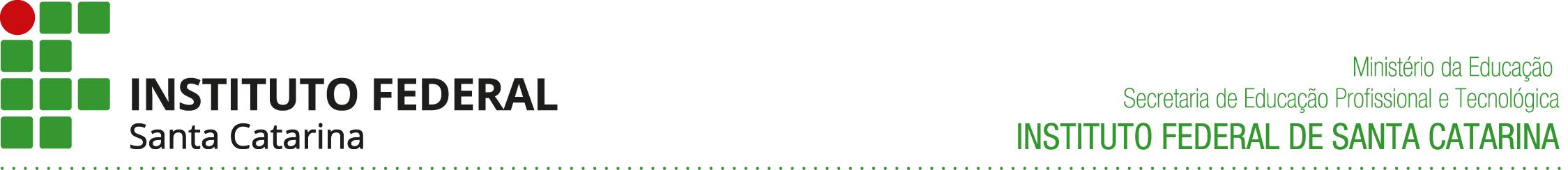 REQUERIMENTO DE VALIDAÇÃO DE UNIDADE CURRICULAR POR MEIO DE RECONHECIMENTO DE ESTUDOSEu,_____________________________________________, RG ________________CPF______________________, discente do curso _____________________________________________________ sob o número de matrícula ____________________, requeiro a validação das seguintes unidades curriculares UCs.Atenção: Anexar histórico escolar e programa de ensino das unidades curriculares correlatas.CÓDIGO DA UC (VER NO SIGAA)Unidade Curricular correlata cursada em outra instituição (especificar nome)CÓDIGO DA UC (VER NO SIGAA)Unidade Curricular correlata cursada em outra instituição (especificar nome)________________________________________Local e DataRequerente